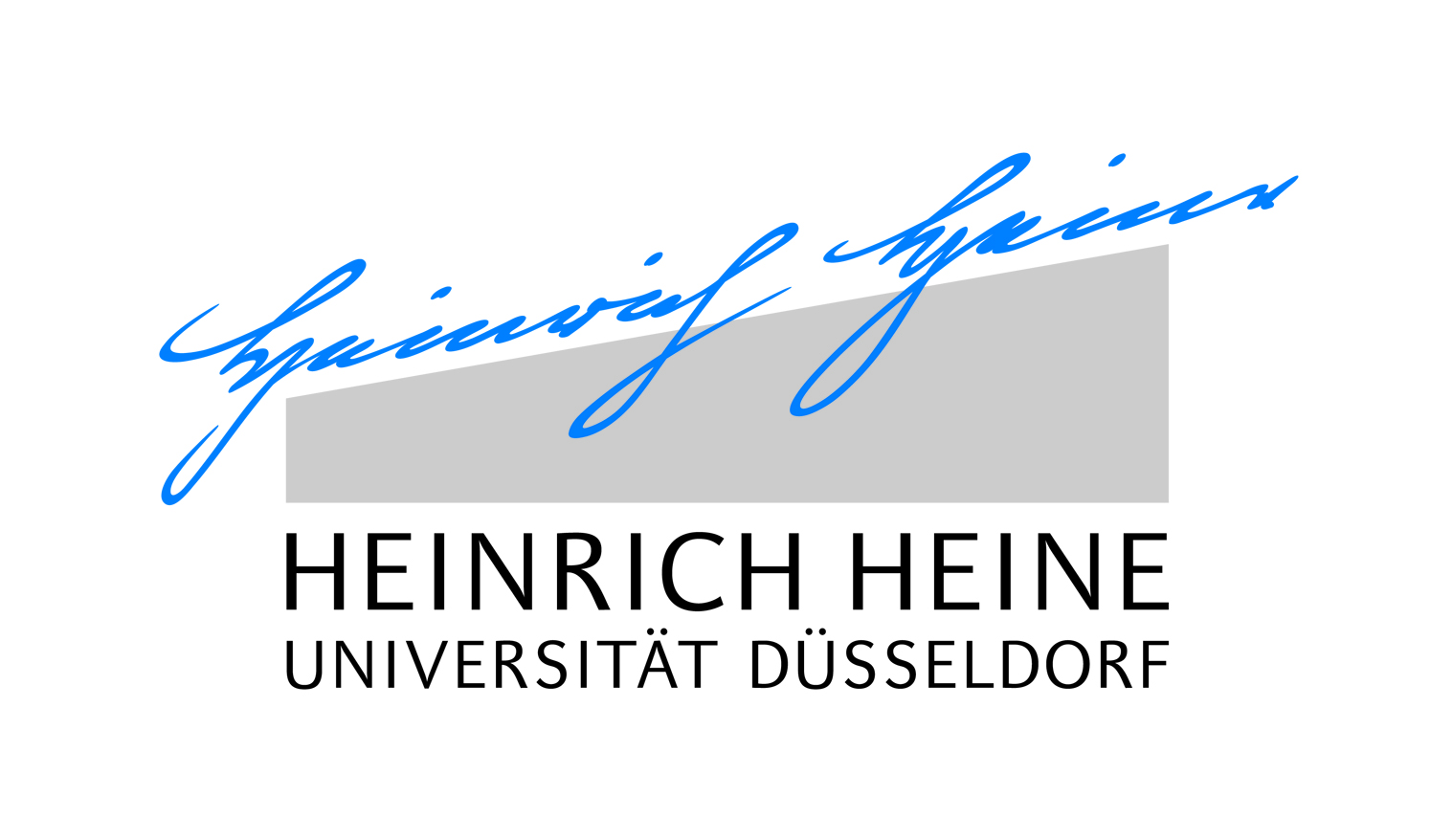 TRANSCRIPT OF RECORDSHeinrich-Heine-Universität DüsseldorfPhilosophische Fakultät…………………………………			……………………………………………….Ort, Datum						Prüfungsbeauftragte/r und StempelVorname, NachnameMatrikelnummerStudiengangJüdische StudienAbschlussMATitel der Veranstaltung (dt./engl.)Dozent/inBN (CP)AP (CP)Mastermodul A – Jüdische Geschichte (Jewish history):.........- - - ---21Mastermodul B – 
Jüdische/hebräische Literatur (Jewish / Hebrew literature):.........- - - ---21Mastermodul C – Religions- und Geistesgeschichte des Judentums (Religious and intellectual history of Judaism):.........- - ----21Projektmodul (Project module):ProjektforumMasterforum- - ---21Masterarbeit (MA-thesis)- ---24Summe der Kreditpunkte------108